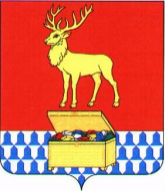 СОВЕТ КАЛАРСКОГО МУНИЦИПАЛЬНОГО ОКРУГАЗАБАЙКАЛЬСКОГО КРАЯРЕШЕНИЕ24 декабря 2021 года 						№ 168с. ЧараОб утверждении положения о выплате денежной компенсации за приобретение сельхозпродукции работникам муниципальных учреждений, финансируемых из бюджета Каларского муниципального округа Забайкальского края в 2021 годуВ целях закрепления кадров учреждений бюджетной сферы Каларского муниципального округа Забайкальского края, руководствуясь статьей 30 устава Каларского муниципального округа Забайкальского края, Совет Каларского муниципального округа Забайкальского края решил:1. Утвердить прилагаемое положение о выплате денежной компенсации за приобретение сельхозпродукции работникам муниципальных учреждений, финансируемых из бюджета Каларского муниципального округа Забайкальского края в 2021 году.2. Настоящее решение вступает в силу на следующий день после дня его официального опубликования (обнародования) на официальном сайте Каларского муниципального округа Забайкальского края.Глава Каларского муниципального округа Забайкальского края  						Климович С.А.УТВЕРЖДЕНОРешением Совета Каларского муниципального округа Забайкальского края от 24 декабря 2021 года № 168Положение о выплате денежной компенсации за приобретение сельхозпродукции работникам муниципальных учреждений, финансируемых из бюджета Каларского муниципального округа Забайкальского края в 2021 году1. Настоящее Положение определяет порядок выплаты денежной компенсации затрат на приобретение сельхозпродукции, перечень которой определен в приложении № 1, работникам муниципальных учреждений, финансируемых из бюджета Каларского муниципального округа Забайкальского края, в 2021 году (далее по тексту – денежная компенсация).2. Действие настоящего Положения распространяется на всех работников учреждений, финансируемых из бюджета Каларского муниципального округа Забайкальского края, работающих по основному месту работы по состоянию на 1 октября 2021 года и продолжающих работу по настоящее время. 3. Денежная компенсация является разовой выплатой. Сумма денежной компенсации составляет 7000 рублей. Требования к работнику в части подтверждения расходов на приобретение сельхозпродукции не предъявляются.4. Выплата денежной компенсации обеспечивается за счет средств Работодателя по письменному заявлению работника.5. Финансирование расходов на выплату денежной компенсации  осуществляется в пределах средств, выделенных из бюджета Каларского муниципального округа Забайкальского края на эти цели на текущий 2021 год.6. Из суммы денежной компенсации производится удержание НДФЛ в соответствии с законодательством Российской Федерации.Приложение к положению о выплате денежной компенсации за приобретение сельхозпродукции работникам муниципальных учреждений, финансируемых из бюджета Каларского муниципального округа Забайкальского края в 2021 годуПеречень сельскохозяйственной продукцииКартофель свежий – 40 кг;Капуста белокочанная – 20 кг;Морковь столовая – 20 кг;Свекла – 15 кг;Лук репчатый – 10 кг.